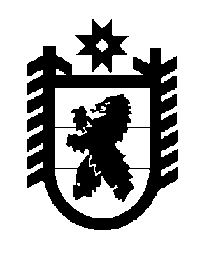 Российская Федерация Республика Карелия    ПРАВИТЕЛЬСТВО РЕСПУБЛИКИ КАРЕЛИЯПОСТАНОВЛЕНИЕот 5 августа 2013 года № 246-Пг. Петрозаводск О разграничении имущества, находящегося в муниципальной собственности Прионежского муниципального района В соответствии с Законом Республики Карелия от 3 июля 2008 года       № 1212-ЗРК «О реализации части 111 статьи 154 Федерального закона                от 22 августа 2004 года № 122-ФЗ «О внесении изменений в законодательные акты Российской Федерации и признании утратившими силу некоторых законодательных актов Российской Федерации в связи                с принятием федеральных законов «О внесении изменений и дополнений    в Федеральный закон «Об общих принципах организации законодательных (представительных) и исполнительных органов государственной власти субъектов Российской Федерации» и «Об общих принципах организации местного самоуправления в Российской Федерации» Правительство Республики Карелия п о с т а н о в л я е т:1. Утвердить перечень имущества, находящегося в муниципальной собственности Прионежского муниципального района, передаваемого в муниципальную собственность Нововилговского сельского поселения, согласно приложению. 2. Право собственности на передаваемое имущество возникает                    у Нововилговского сельского поселения со дня вступления в силу настоящего постановления.            ГлаваРеспублики  Карелия                                                            А.П. ХудилайненПриложение к постановлениюПравительства Республики Карелияот 5 августа 2013 года № 246-ППеречень имущества, находящегося в муниципальной собственности Прионежского муниципального района, передаваемого в муниципальную собственность Нововилговского сельского поселения ____________________№ п/пНаименование имуществаАдрес местонахождения имуществаИндивидуализирующие характеристики имущества1.Квартиры № 3, 4дер. Вилга,ул. Л. Рохлина, д. 5общая площадь 118,4 кв. м2.Квартиры № 5, 7дер. Вилга,Студенческий бульвар, д. 2общая площадь 108 кв. м3.Квартиры № 2, 7, 8дер. Вилга,Студенческий бульвар, д. 4общая площадь 171 кв. м4.Квартиры № 3, 4дер. Вилга,Студенческий бульвар, д. 6общая площадь 66,6 кв. м5.Квартиры № 1, 2, 3дер. Вилга,Студенческий бульвар, д. 8общая площадь 116,8 кв. м6.Квартиры № 40, 51, 55, 67дер. Вилга,Студенческий бульвар, д. 10общая площадь 203,1 кв. м7.Квартира № 3дер. Вилга, пер. ПВО, д. 3общая площадь 46 кв. м8.Квартиры № 3, 4дер. Вилга, пер. ПВО, д. 4общая площадь 64,5 кв. м9.Квартиры № 2, 3, 6, 7, 9, 10, 11, 12, 18дер. Вилга, ул. Зайцева, д. 5общая площадь 449,10 кв. м